Департамент по труду и социальной защите на селения Костромской областиОбластное государственное бюджетное учреждение «Центр социального обслуживания граждан пожилого возраста и инвалидов по г. Костроме »Ресурсно-методическое отделениеМетодическая разработка:Методика «Милиотерапия»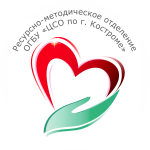 Кострома2016Слово «милио» французское и означает «окружение». Милиотерапия означает «лечение окружением» или «лечение средой». Под средой подразумеваются все компоненты среды - физический (физические условия, среда, в которой живет человек), психологический и социальный компоненты. Милиотерапия исследует и использует все компоненты так, чтобы они взаимодействовали между собой и имели терапевтическое влияние на клиента. Тем самым это создание такой среды, которая была бы более благоприятна для жизни и реабилитации клиента, среды, в которой были бы созданы условия для использования всех методов лечения - медицинской терапии, медикаментозного лечения, психотерапии и любого другого вида воздействия и взаимодействия. Это такая среда, в которой каждый специалист и каждый метод имеют свое место. Именно сотрудничество и кооперация членов коллектива, работающих в такой обстановке, имеют важное  значение. Действия всех сотрудников должны быть скоординированы и направлены на одну цель.Монотонный образ жизни; ограниченность связей с внешним миром; бедность впечатлений; недостаточность жизненного пространства; ограниченные возможности занятости. На решение проблемы социальной адаптации и интеграции данного контингента и направлена «Милиотерапия», в рамках которой реализуется комплекс мероприятий, нацеленный на активизацию деятельности пожилых и  инвалидов, восстановление либо формирование их коммуникативной компетенции.«Милиотерапия» - это поддерживающая и стимулирующая к раскрытию резервов личности среда, которая помогает получателю социальных услуг справиться со сложной жизненной ситуацией. Это универсальная социальная технология, включающая алгоритм предоставления социальных услуг на всех этапах, в соответствии с индивидуальной нуждаемостью клиента. Сегодня терапия средой во всем мире занимает ведущее место в организации образа жизни граждан пожилого возраста и инвалидов. Основной целью данного вида терапии является создание активной, действенной среды обитания, которая побуждала бы  получателей социальных услуг к «самодеятельности», самообеспечению, отходу от иждивенческих настроений. Для реализации милиотерапии необходима активизация среды, которая может включать в себя занятость трудом, любительские занятия, общественно - полезную деятельность, спортивно-оздоровительные мероприятия, организацию содержательно-развлекательного досуга, посильную трудотерапию. Технология милиотерапии направлена на организацию направленного образа жизни получателей социальных услуг, активизацию их деятельности, интересов, формирование навыков общественного поведения. В понятие организация направленного образа жизни входят такие блоки, как выбор режима содержания, организация досуга, различного рода самодеятельности, вовлечение граждан пожилого возраста и инвалидов в общественно полезную деятельность, привитие навыков общения с окружающими. При разработке данных блоков учитывается актуальное физическое и психологическое состояние и его индивидуальные особенности. Факторы среды, учитывающиеся при реализации милиотерапии: 1. «Интерьерный»: создание комфортной обстановки в учреждении; организация инфраструктуры; оптимизация бытовых условий пребывания в учреждении; оснащение современным оборудованием, техническими средствами реабилитации и ухода; современное медицинское оборудование.2. «Психологический»: создание благоприятного психологического микроклимата в учреждении; сохранение и поддержание социальной активности получателей социальных услуг; структурированность времени; организация посильной занятости и содержательного досуга; проведение культурно-массовых мероприятий.Направления работы по милиотерапии:Физкультурно-оздоровительное. Цель - улучшение состояния здоровья, предупреждение развития ряда заболеваний внутренних органов и, как следствие, замедление процессов старения лечебная физкультура. Виды и формы работы: настольные игры, различные виды спорта (настольный теннис, дартц и др.). Культурно - досуговое. Цель - организация и обеспечение досуга путем содержательного заполнения свободного времени и общения. Виды и формы работы: экскурсии, праздники, вечера отдыха, игры, викторины, другие культурно-массовые мероприятия, арттерапия, музыкотерапия Информационное (просветительское). Цель – развитие коммуникативных навыков и расширение круга общения. Виды и формы работы: формирование системы знаний в сфере общения, знаний о мире в целом, тематические беседы, экскурсии, чтение, просмотр телевизионных передач, занятия по социально-бытовой ориентации.Основной целью применения «Милиотерапии» является организация комплексного воздействия факторов среды для улучшения самочувствия и повышения качества жизни граждан пожилого возраста и инвалидов.Задачи «Милиотерапии»:- формирование партнерских взаимоотношений получателя социальных услуг и специалистов;  - регулирование и организация режима дня, повышение роли получателя социальных услуг в организации и соблюдении режима дня;- создание сплоченного коллектива клиентов, предоставление возможности неформального общения между клиентов;При реализации программы в системе «Милиотерапии» необходимо опираться на четыре основные составляющие качества жизни клиентов:- физическое качество жизни: возможность жить в комфорте, адекватных бытовых условиях, испытывать, соматический комфорт, соответствующие индивидуальному статусу функциональные параметры и т.д.;- качество психической жизни и психологическое благополучие: возможность испытывать удовлетворённость, покой, радость и т.п.;- социальное качество жизни: возможность поддерживать семейные, культурные, экономические отношения, позитивные коммуникации вне и внутри учреждения;- духовное качество жизни: возможность реализовать смысл жизни, цели, ценности, религиозные отношения.Основные принципы, лежащие в основе «Милиотерапии»- комплектность;- индивидуальная направленность; - обеспечение эффективного контакта получателя социальных услуг и специалистов;Порядок внедрения технологии «Милиотерапии»Определяется следующий порядок внедрения технологии «Милиотерпии»I этапПроведение анализа условий, способствующих эффективному внедрению технологии «Милиотерапии», подготовка документации, разработка плана графика внедрения технологииII этапОпределяются перспективные направления деятельности коллектива по внедрению технологии: - физкультурно-оздоровительное - культурно-досуговое; - информационно-просветительское; - посильная трудотерапия;- психологическое;- медицинское;III этапОсуществление постоянного мониторинга процесса внедрения технологии «Милиотерапии»; постоянный процесс наблюдения, изучение, сбора информации, анализа и регулирования процесса внедрения с целью оперативного реагирования на возникшие проблемы и определение путей решения данных проблем.Организация технологии «Милиотерапии»Реализуют мероприятия в рамках технологии «Милиотерапии» обеспечивают следующие сотрудники: заведующий структурным подразделением, врач, инструкторы по труду, инструктор по лечебной физкультуре, библиотекарь, психолог, специалист по социальной работе.На каждого получателя социальных услуг разрабатывается индивидуальная программа сопровождения с расписанием мероприятий с учетом обеспечения оптимального сочетания процедур с индивидуальными занятиями, социально-культурной реабилитацией и организацией досуга.В рамках технологии специалисты осуществляют мероприятия следующей направленности:- мероприятия, не требующие никого проявления активности получателей социальных услуг (проведения концертов, просмотр телепередач)- мероприятия, по активному вовлечения клиентов в общественно полезную деятельность (посильная трудотерапия)Документация, обеспечивающая внедрение технологии «Милиотерапии»В состав документации входит:- план-график внедрения технологии «Милиотерапии» на отделение;- план материально-технического оснащения отделения для реализации технологии «Милиотерапии»;- должностные инструкции персонала;
Система мониторинга деятельности коллектива по технологии «Милиотерапии»Мониторинг деятельности коллектива осуществляется с целью контроля реализации основных направлений основных направлений внедрения технологии «Милиотерапии» по следующим направлениям: - ежемесячный сбор информации о реализации технологии в следующих формах: наблюдение процесса оказания услуг, собеседование.- краткие отчеты специалистов, анкетирование получателей социальных услуг;- ежемесячный анализ, полученной информации;- изучение отношений получателей социальных услуг к процессу и  результативности внедрения;Таким образом, «Милиотерапия» применяется для создания активной, действенной среды, которая побуждала бы  граждан пожилого возраста и инвалидов к «самодеятельности», самообеспечению, отходу от иждивенческих настроений. В процессе внедрения «Милиотерапии» улучшаются следующие показателям: приобретаются и укрепляются навыки самообслуживания, расширяется круг интересов, восстанавливаются,  и развиваются коммуникативные способности. У получателей социальных услуг наблюдается стабилизация эмоционального фона, снижение частоты появления депрессивных состояний, отмечаются тенденции к снижению проявлений агрессивности и конфликтности. Данная технология является развивающейся в Костромской области. Применяется эта технология только в ОГБУ «Кадыйском комплексном центре социального обслуживания населения».